Программа пресс-сессии 27 августа 2015 г.Национальные богатства Кыргызстана будут перераспределены в пользу гражданилиОбщественный сектор Кыргызстана должен иметь внутренние источники финансированияВ Кыргызской Республике только государство владеет и распоряжается благами, которые возникают на базе национальных богатств – приватизации, недр, воздушного пространства и др. Народ, граждане не видят немедленной пользы от национальных богатств, так как все доходы растворяются в государственном бюджете, а большая часть их тратится на нужды системы управления. В то же время, негосударственный некоммерческий сектор – гражданское общество, наука, культура, образование – не имеют внутренних источников финансирования, а потому вынуждены поддерживать существование за счет иностранных.  Решение в мировой практике есть: в 21 стране мира насчитывается более 500 случаев, когда национальные богатства перераспределяются таким образом, чтобы финансировать национальный негосударственный сектор. Культурные достижения Италии,  технологическое превосходство Германии и социальные инновации Швеции – это не продукты государственных систем управления этих стран, а результаты работы общественного сектора на доходы от национального богатства.Мы не смотрим на проблему только с точки зрения гражданского общества, мы считаем, что стране нужны структуры финансирования науки, культуры, инноваций – всего, что не способно производить государство, и что делает страну развитой.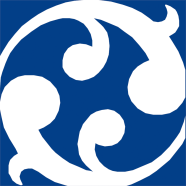 Общественное объединение «Коалиция за демократию и гражданское общество»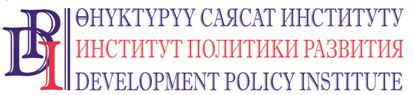 ВремяТема или действиеВыступающий или ответственный10.45-11.00Регистрация Гузель ЖАНАЛИЕВА, ИПР11.00-11.05Приветствие Надежда ДОБРЕЦОВА, председатель правления ИПР11.05-11.25Справедливость распределения доходов от  приватизации в Кыргызстане, проблема финансирования общественного сектора и источники финансированияДинара ОШУРАХУНОВА, Президент ОО «Коалиция за демократию и гражданское общество»11.25-11.45Структуры финансирования общественного сектора в мире, как избежать коррупции, кто получает выгоду? Надежда ДОБРЕЦОВА, председатель правления ИПР11.45-12.00Вопросы и ответыВсе участники12.00-12.30Кофе-паузаКатерина БЕЛЕЦКАЯ